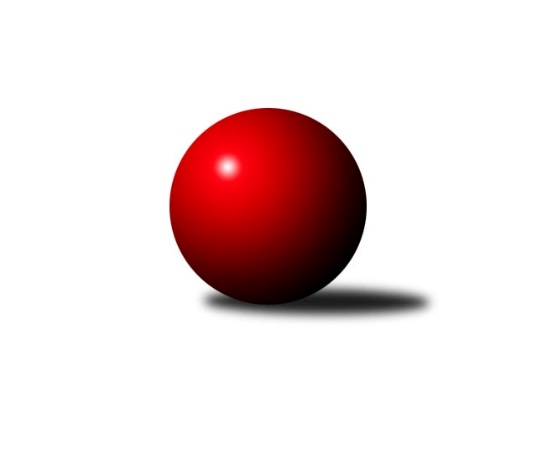 Č.6Ročník 2021/2022	6.11.2021Nejlepšího výkonu v tomto kole: 3555 dosáhlo družstvo: KK Vyškov1. KLM 2021/2022Výsledky 6. kolaSouhrnný přehled výsledků:TJ Valašské Meziříčí B	- TJ Lokomotiva Trutnov 	3:5	3352:3417	11.0:13.0	6.11.SKK Hořice	- KK Lokomotiva Tábor	6:2	3414:3300	13.5:10.5	6.11.TJ Loko České Velenice	- KK Vyškov	1:7	3489:3555	9.0:15.0	6.11.TJ Třebíč	- TJ Sokol Duchcov	5:3	3330:3267	15.0:9.0	6.11.KK Zábřeh	- CB Dobřany Klokani	8:0	       kontumačně		6.11.KK Slovan Rosice	- TJ Centropen Dačice	3:5	3357:3405	10.0:14.0	6.11.KK Lokomotiva Tábor	- TJ Sokol Duchcov	1:7	3437:3568	8.5:15.5	23.10.Tabulka družstev:	1.	TJ Centropen Dačice	6	5	0	1	31.0 : 17.0 	79.5 : 64.5 	 3381	10	2.	SKK Hořice	6	5	0	1	30.0 : 18.0 	73.0 : 71.0 	 3490	10	3.	KK Zábřeh	6	4	0	2	34.0 : 14.0 	96.0 : 48.0 	 3361	8	4.	TJ Loko České Velenice	6	4	0	2	26.0 : 22.0 	69.5 : 74.5 	 3391	8	5.	CB Dobřany Klokani	6	3	0	3	24.0 : 24.0 	64.5 : 79.5 	 3436	6	6.	KK Vyškov	6	2	2	2	23.0 : 25.0 	72.0 : 72.0 	 3392	6	7.	TJ Třebíč	6	2	1	3	18.5 : 29.5 	70.5 : 73.5 	 3323	5	8.	TJ Sokol Duchcov	6	2	0	4	25.0 : 23.0 	73.5 : 70.5 	 3439	4	9.	KK Slovan Rosice	6	2	0	4	22.5 : 25.5 	67.0 : 77.0 	 3317	4	10.	TJ Valašské Meziříčí B	6	2	0	4	19.5 : 28.5 	71.0 : 73.0 	 3426	4	11.	TJ Lokomotiva Trutnov	6	2	0	4	15.0 : 33.0 	60.5 : 83.5 	 3305	4	12.	KK Lokomotiva Tábor	6	1	1	4	19.5 : 28.5 	67.0 : 77.0 	 3384	3Podrobné výsledky kola:	 TJ Valašské Meziříčí B	3352	3:5	3417	TJ Lokomotiva Trutnov 	František Fojtík	147 	 124 	 142 	126	539 	 2:2 	 572 	 141	150 	 141	140	Marek Plšek	Radim Metelka	135 	 143 	 151 	150	579 	 1:3 	 634 	 132	164 	 166	172	Roman Straka	Vladimír Výrek *1	137 	 128 	 131 	144	540 	 3:1 	 532 	 135	116 	 138	143	Marek Žoudlík	Martin Štěpánek	141 	 132 	 171 	150	594 	 2:2 	 586 	 156	141 	 146	143	Ondřej Stránský	Tomáš Juřík	125 	 146 	 135 	153	559 	 1:3 	 570 	 126	158 	 140	146	David Ryzák	Michal Juroška	124 	 155 	 121 	141	541 	 2:2 	 523 	 131	147 	 139	106	Kamil Fiebingerrozhodčí: Jaroslav Zajíčekstřídání: *1 od 91. hodu Matouš KrajzingerNejlepší výkon utkání: 634 - Roman Straka	 SKK Hořice	3414	6:2	3300	KK Lokomotiva Tábor	Radek Kroupa	148 	 143 	 127 	158	576 	 1:3 	 572 	 154	158 	 134	126	Petr Chval	David Urbánek	143 	 140 	 141 	116	540 	 2.5:1.5 	 545 	 133	140 	 138	134	Petr Bystřický	Vojtěch Tulka	144 	 137 	 153 	135	569 	 3:1 	 548 	 151	133 	 140	124	Karel Smažík	Ondřej Černý	149 	 153 	 147 	134	583 	 2:2 	 552 	 151	130 	 132	139	Oldřich Roubek	Dominik Ruml	147 	 144 	 154 	147	592 	 4:0 	 512 	 143	116 	 124	129	Bořivoj Jelínek	Martin Hažva	140 	 149 	 124 	141	554 	 1:3 	 571 	 148	150 	 134	139	Martin Filakovskýrozhodčí: Jindřich NovotnýNejlepší výkon utkání: 592 - Dominik Ruml	 TJ Loko České Velenice	3489	1:7	3555	KK Vyškov	Ladislav Chmel	142 	 150 	 129 	169	590 	 3:1 	 539 	 130	133 	 132	144	Eduard Varga	Tomáš Maroušek	139 	 145 	 137 	150	571 	 1:3 	 581 	 130	148 	 152	151	Petr Pevný	Miroslav Dvořák	161 	 152 	 140 	144	597 	 2:2 	 598 	 147	136 	 159	156	Ondřej Ševela	Zbyněk Dvořák	145 	 132 	 144 	151	572 	 1:3 	 605 	 166	144 	 142	153	Radim Čuřík	Zdeněk Dvořák	148 	 149 	 148 	139	584 	 1:3 	 614 	 157	167 	 141	149	Tomáš Procházka	Ondřej Touš	138 	 158 	 151 	128	575 	 1:3 	 618 	 142	157 	 174	145	Josef Toušrozhodčí: Miloš NavrkalNejlepší výkon utkání: 618 - Josef Touš	 TJ Třebíč	3330	5:3	3267	TJ Sokol Duchcov	Jan Ševela *1	120 	 127 	 140 	133	520 	 1:3 	 548 	 126	137 	 138	147	Radek Jalovecký	Kamil Nestrojil	145 	 132 	 152 	139	568 	 4:0 	 496 	 127	115 	 124	130	Pavel Jedlička	Dalibor Lang	143 	 141 	 131 	127	542 	 2:2 	 523 	 118	148 	 128	129	Milan Stránský	Jaroslav Tenkl	123 	 165 	 148 	137	573 	 2:2 	 579 	 146	144 	 144	145	Jaroslav Bulant	Robert Pevný	151 	 137 	 145 	132	565 	 4:0 	 539 	 142	131 	 137	129	Jiří Zemánek	Lukáš Vik	137 	 140 	 137 	148	562 	 2:2 	 582 	 147	166 	 126	143	Zdenek Ransdorfrozhodčí: Milan Lenzstřídání: *1 od 61. hodu Václav RypelNejlepší výkon utkání: 582 - Zdenek Ransdorf	 KK Zábřeh		8:0		CB Dobřany Klokanirozhodčí: Soňa KeprtováKONTUMACE	 KK Slovan Rosice	3357	3:5	3405	TJ Centropen Dačice	Kamil Hlavizňa	133 	 131 	 135 	138	537 	 0:4 	 572 	 147	137 	 147	141	Petr Vojtíšek	Jiří Zemek	132 	 168 	 150 	140	590 	 2:2 	 567 	 144	142 	 133	148	Petr Žahourek	Ivo Fabík	130 	 126 	 146 	161	563 	 3:1 	 569 	 127	163 	 143	136	Tomáš Pospíchal	Václav Špička	124 	 143 	 129 	137	533 	 1:3 	 577 	 136	152 	 158	131	Michal Waszniovski	Dalibor Matyáš	138 	 129 	 141 	145	553 	 1:3 	 563 	 139	140 	 142	142	Jiří Němec	Jiří Axman	134 	 157 	 145 	145	581 	 3:1 	 557 	 151	131 	 136	139	Karel Novákrozhodčí: Michal HrdličkaNejlepší výkon utkání: 590 - Jiří Zemek	 KK Lokomotiva Tábor	3437	1:7	3568	TJ Sokol Duchcov	Petr Bystřický	135 	 140 	 140 	152	567 	 1:3 	 569 	 141	146 	 146	136	Zdeněk Kandl	Petr Chval	145 	 145 	 146 	158	594 	 1.5:2.5 	 608 	 162	156 	 146	144	Jaroslav Bulant	Martin Filakovský	130 	 154 	 124 	154	562 	 2:2 	 576 	 150	151 	 138	137	Milan Stránský	Oldřich Roubek	139 	 142 	 148 	138	567 	 2:2 	 583 	 160	131 	 134	158	Miloš Civín	Bořivoj Jelínek	144 	 156 	 135 	151	586 	 0:4 	 674 	 171	164 	 161	178	Zdenek Ransdorf	David Kášek	151 	 140 	 147 	123	561 	 2:2 	 558 	 128	160 	 132	138	Jiří Zemánekrozhodčí: Zdeněk SamecNejlepší výkon utkání: 674 - Zdenek RansdorfPořadí jednotlivců:	jméno hráče	družstvo	celkem	plné	dorážka	chyby	poměr kuž.	Maximum	1.	Zdenek Ransdorf 	TJ Sokol Duchcov	635.13	402.9	232.3	2.0	4/4	(674)	2.	Ondřej Černý 	SKK Hořice	596.25	388.3	208.0	3.0	2/3	(613)	3.	Martin Pejčoch 	CB Dobřany Klokani	592.50	378.5	214.0	2.5	3/3	(623)	4.	Lukáš Doubrava 	CB Dobřany Klokani	591.00	385.2	205.8	2.8	3/3	(609)	5.	David Urbánek 	SKK Hořice	588.67	374.2	214.4	1.4	3/3	(616)	6.	Miloš Civín 	TJ Sokol Duchcov	587.00	374.4	212.6	3.6	3/4	(600)	7.	Radim Metelka 	TJ Valašské Meziříčí B	585.25	387.5	197.8	2.8	4/4	(609)	8.	Jaroslav Bulant 	TJ Sokol Duchcov	584.83	382.1	202.8	1.6	4/4	(608)	9.	Jiří Němec 	TJ Centropen Dačice	584.67	382.8	201.8	0.4	4/4	(607)	10.	Martin Hažva 	SKK Hořice	584.56	386.9	197.7	3.8	3/3	(598)	11.	Radek Kroupa 	SKK Hořice	583.89	380.0	203.9	2.7	3/3	(593)	12.	David Kášek 	KK Lokomotiva Tábor	583.33	380.7	202.7	2.8	3/4	(604)	13.	Lukáš Vik 	TJ Třebíč	581.25	383.7	197.6	2.3	4/4	(632)	14.	Daniel Šefr 	TJ Valašské Meziříčí B	580.75	383.5	197.3	2.5	4/4	(584)	15.	Ondřej Ševela 	KK Vyškov	579.17	382.9	196.3	2.2	4/4	(609)	16.	Martin Filakovský 	KK Lokomotiva Tábor	578.78	384.7	194.1	2.1	3/4	(621)	17.	Zdeněk Dvořák 	TJ Loko České Velenice	578.25	367.1	211.2	1.0	4/4	(645)	18.	Vojtěch Tulka 	SKK Hořice	577.56	375.8	201.8	2.2	3/3	(586)	19.	Roman Straka 	TJ Lokomotiva Trutnov 	576.88	383.4	193.5	2.3	4/4	(634)	20.	Dominik Ruml 	SKK Hořice	576.44	376.7	199.8	2.0	3/3	(623)	21.	Michal Šneberger 	CB Dobřany Klokani	573.67	386.2	187.5	3.8	2/3	(607)	22.	Tomáš Maroušek 	TJ Loko České Velenice	573.50	380.1	193.4	2.8	4/4	(594)	23.	Tomáš Dražil 	KK Zábřeh	572.25	377.8	194.5	3.5	4/4	(608)	24.	Jiří Baloun 	CB Dobřany Klokani	571.67	381.3	190.3	2.8	3/3	(588)	25.	Marek Plšek 	TJ Lokomotiva Trutnov 	571.00	371.7	199.3	2.3	4/4	(593)	26.	Jaromír Šklíba 	SKK Hořice	571.00	374.5	196.5	3.0	2/3	(608)	27.	Tomáš Procházka 	KK Vyškov	570.33	376.0	194.3	1.7	3/4	(614)	28.	Vlastimil Zeman 	CB Dobřany Klokani	570.25	389.5	180.8	5.3	2/3	(579)	29.	Ivo Fabík 	KK Slovan Rosice	570.00	378.7	191.3	3.7	4/4	(585)	30.	Mojmír Holec 	TJ Centropen Dačice	569.78	382.4	187.3	4.3	3/4	(615)	31.	Martin Sitta 	KK Zábřeh	568.75	377.0	191.8	2.0	4/4	(607)	32.	Adam Palko 	KK Slovan Rosice	568.75	379.8	189.0	3.0	4/4	(604)	33.	Matouš Krajzinger 	TJ Valašské Meziříčí B	568.33	387.0	181.3	5.0	3/4	(577)	34.	Petr Žahourek 	TJ Centropen Dačice	568.25	377.0	191.3	2.5	4/4	(592)	35.	Josef Touš 	KK Vyškov	568.11	381.7	186.4	2.4	3/4	(618)	36.	Miroslav Dvořák 	TJ Loko České Velenice	567.92	367.9	200.0	2.1	4/4	(597)	37.	Petr Bystřický 	KK Lokomotiva Tábor	567.38	378.4	189.0	3.6	4/4	(598)	38.	Luděk Rychlovský 	KK Vyškov	567.11	370.4	196.7	2.1	3/4	(604)	39.	Martin Štěpánek 	TJ Valašské Meziříčí B	567.00	379.7	187.3	4.7	3/4	(594)	40.	Jiří Zemánek 	TJ Sokol Duchcov	565.75	372.3	193.5	1.3	4/4	(598)	41.	Zbyněk Dvořák 	TJ Loko České Velenice	565.50	371.6	193.9	2.7	4/4	(602)	42.	Jiří Zemek 	KK Slovan Rosice	565.25	368.5	196.8	3.3	4/4	(590)	43.	Martin Provazník 	CB Dobřany Klokani	562.67	372.3	190.3	2.8	3/3	(589)	44.	Ladislav Chmel 	TJ Loko České Velenice	562.25	363.4	198.8	4.0	4/4	(599)	45.	Petr Pevný 	KK Vyškov	562.25	369.3	193.0	2.8	4/4	(581)	46.	Bořivoj Jelínek 	KK Lokomotiva Tábor	561.67	371.3	190.3	5.9	4/4	(597)	47.	Tomáš Pospíchal 	TJ Centropen Dačice	559.33	375.8	183.6	4.9	4/4	(580)	48.	Josef Fišer  ml.	CB Dobřany Klokani	559.00	365.5	193.5	4.8	2/3	(610)	49.	Adam Mísař 	KK Zábřeh	558.50	368.8	189.8	3.0	4/4	(577)	50.	Vladimír Výrek 	TJ Valašské Meziříčí B	558.25	376.5	181.8	3.0	4/4	(586)	51.	Jiří Axman 	KK Slovan Rosice	557.33	370.7	186.7	4.8	4/4	(591)	52.	Karel Smažík 	KK Lokomotiva Tábor	557.13	377.5	179.6	4.0	4/4	(585)	53.	Milan Stránský 	TJ Sokol Duchcov	557.08	371.1	186.0	1.3	4/4	(599)	54.	Josef Sitta 	KK Zábřeh	554.75	360.0	194.8	2.8	4/4	(587)	55.	Eduard Varga 	KK Vyškov	554.50	383.2	171.3	7.7	3/4	(585)	56.	Michal Juroška 	TJ Valašské Meziříčí B	554.25	372.5	181.8	4.0	4/4	(587)	57.	Radim Čuřík 	KK Vyškov	554.22	367.3	186.9	2.1	3/4	(605)	58.	Václav Švub 	KK Zábřeh	553.75	369.0	184.8	6.0	4/4	(603)	59.	Mojmír Novotný 	TJ Třebíč	553.25	366.9	186.4	6.0	4/4	(576)	60.	Marek Ollinger 	KK Zábřeh	552.75	365.8	187.0	3.8	4/4	(574)	61.	Ondřej Stránský 	TJ Lokomotiva Trutnov 	551.42	363.1	188.3	2.6	4/4	(588)	62.	Petr Benedikt 	TJ Třebíč	551.33	373.3	178.0	7.0	3/4	(594)	63.	Oldřich Roubek 	KK Lokomotiva Tábor	551.13	373.4	177.8	7.0	4/4	(574)	64.	Dalibor Lang 	TJ Třebíč	549.50	374.0	175.5	6.0	4/4	(574)	65.	Dalibor Matyáš 	KK Slovan Rosice	548.58	364.5	184.1	1.7	4/4	(594)	66.	Ondřej Touš 	TJ Loko České Velenice	547.50	369.0	178.5	7.2	3/4	(614)	67.	Robert Pevný 	TJ Třebíč	545.44	366.8	178.7	4.3	3/4	(565)	68.	Michal Waszniovski 	TJ Centropen Dačice	543.67	373.8	169.8	6.0	4/4	(602)	69.	Jaroslav Tenkl 	TJ Třebíč	542.00	363.0	179.0	6.3	3/4	(573)	70.	David Ryzák 	TJ Lokomotiva Trutnov 	539.25	360.6	178.6	4.4	4/4	(570)	71.	Kamil Fiebinger 	TJ Lokomotiva Trutnov 	536.25	366.9	169.3	4.5	4/4	(561)	72.	Marek Žoudlík 	TJ Lokomotiva Trutnov 	533.17	366.8	166.3	5.5	4/4	(543)		Tomáš Cabák 	TJ Valašské Meziříčí B	653.00	398.0	255.0	0.0	1/4	(653)		Rostislav Gorecký 	TJ Valašské Meziříčí B	652.50	416.0	236.5	0.5	1/4	(667)		Zdeněk Pospíchal 	TJ Centropen Dačice	621.00	386.0	235.0	0.0	1/4	(621)		Jiří Mrlík 	TJ Valašské Meziříčí B	621.00	396.0	225.0	1.0	1/4	(621)		Josef Brtník 	TJ Centropen Dačice	592.00	372.0	220.0	3.0	1/4	(592)		Branislav Černuška 	TJ Loko České Velenice	583.00	344.0	239.0	0.0	1/4	(583)		Petr Chval 	KK Lokomotiva Tábor	573.25	382.5	190.8	3.0	2/4	(594)		Ondřej Topič 	TJ Valašské Meziříčí B	573.00	381.0	192.0	2.0	1/4	(573)		Tomáš Juřík 	TJ Valašské Meziříčí B	571.67	381.3	190.3	4.3	1/4	(596)		Jan Ševela 	TJ Třebíč	570.50	376.0	194.5	3.0	2/4	(577)		Zdeněk Kandl 	TJ Sokol Duchcov	569.00	384.0	185.0	2.0	1/4	(569)		Miroslav Ježek 	TJ Třebíč	569.00	386.0	183.0	3.0	1/4	(569)		Kamil Nestrojil 	TJ Třebíč	568.00	376.0	192.0	3.0	1/4	(568)		Michal Markus 	TJ Valašské Meziříčí B	568.00	400.0	168.0	7.0	1/4	(568)		Jiří Trávníček 	KK Vyškov	567.00	356.0	211.0	1.0	1/4	(567)		Dušan Rodek 	TJ Centropen Dačice	560.00	366.0	194.0	6.0	1/4	(560)		Petr Vojtíšek 	TJ Centropen Dačice	558.00	372.0	186.0	2.0	2/4	(572)		Karel Novák 	TJ Centropen Dačice	553.50	362.5	191.0	3.0	2/4	(557)		Milan Kabelka 	TJ Centropen Dačice	549.50	375.5	174.0	5.5	1/4	(582)		Pavel Vymazal 	KK Vyškov	545.50	366.0	179.5	4.0	2/4	(549)		Kamil Hlavizňa 	KK Slovan Rosice	543.50	363.0	180.5	5.5	2/4	(559)		Ladislav Takáč 	KK Lokomotiva Tábor	542.00	359.0	183.0	0.0	1/4	(542)		Radek Jalovecký 	TJ Sokol Duchcov	541.00	372.0	169.0	6.0	2/4	(548)		Petr Holý 	TJ Lokomotiva Trutnov 	540.00	377.0	163.0	5.0	1/4	(540)		Bohumil Maroušek 	TJ Loko České Velenice	528.00	387.0	141.0	14.0	1/4	(528)		Václav Rypel 	TJ Třebíč	526.50	354.0	172.5	3.5	2/4	(535)		Miloš Veigl 	TJ Lokomotiva Trutnov 	522.00	364.0	158.0	2.0	1/4	(522)		Václav Špička 	KK Slovan Rosice	515.83	361.5	154.3	10.2	2/4	(533)		František Fojtík 	TJ Valašské Meziříčí B	513.50	369.5	144.0	10.0	2/4	(539)		Pavel Jedlička 	TJ Sokol Duchcov	508.00	354.5	153.5	7.5	2/4	(520)Sportovně technické informace:Starty náhradníků:registrační číslo	jméno a příjmení 	datum startu 	družstvo	číslo startu2263	Zdeněk Kandl	23.10.2021	TJ Sokol Duchcov	1x9066	Tomáš Procházka	06.11.2021	KK Vyškov	3x10939	Petr Vojtíšek	06.11.2021	TJ Centropen Dačice	2x
Hráči dopsaní na soupisku:registrační číslo	jméno a příjmení 	datum startu 	družstvo	14723	Kamil Nestrojil	06.11.2021	TJ Třebíč	Program dalšího kola:7. kolo13.11.2021	so	9:30	KK Vyškov - TJ Valašské Meziříčí B	13.11.2021	so	10:00	TJ Sokol Duchcov - CB Dobřany Klokani	13.11.2021	so	13:30	TJ Lokomotiva Trutnov  - KK Zábřeh	13.11.2021	so	13:30	KK Lokomotiva Tábor - KK Slovan Rosice	13.11.2021	so	14:00	TJ Centropen Dačice - TJ Loko České Velenice	13.11.2021	so	15:00	TJ Třebíč - SKK Hořice	Nejlepší šestka kola - absolutněNejlepší šestka kola - absolutněNejlepší šestka kola - absolutněNejlepší šestka kola - absolutněNejlepší šestka kola - dle průměru kuželenNejlepší šestka kola - dle průměru kuželenNejlepší šestka kola - dle průměru kuželenNejlepší šestka kola - dle průměru kuželenNejlepší šestka kola - dle průměru kuželenPočetJménoNázev týmuVýkonPočetJménoNázev týmuPrůměr (%)Výkon2xRoman StrakaTrutnov6342xRoman StrakaTrutnov110.946341xJosef ToušVyškov6181xJosef ToušVyškov106.736181xTomáš ProcházkaVyškov6141xJiří ZemekRosice106.285901xRadim ČuříkVyškov6051xTomáš ProcházkaVyškov106.046142xOndřej ŠevelaVyškov5981xJiří AxmanRosice104.665812xMiroslav DvořákČeské Velenice5971xRadim ČuříkVyškov104.49605